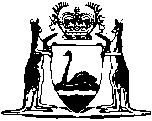 Liquor Control Act 1988Liquor Control (Kundat Djaru Restricted Area) Regulations 2010Liquor Control (Kundat Djaru Restricted Area) Regulations 2010CONTENTS-1.	Citation	12.	Commencement	13.	Term used: Kundat Djaru Aboriginal Community	14.	Note is not part of regulations	15.	Declaration of restricted area	26.	Notice of restricted area	27.	Prohibitions as to liquor in the Kundat Djaru Aboriginal Community	28.	Seizure and disposal of containers of liquor	39.	Period during which these regulations have effect	3Notes	Compilation table	4Liquor Control Act 1988Liquor Control (Kundat Djaru Restricted Area) Regulations 20101.	Citation		These regulations are the Liquor Control (Kundat Djaru Restricted Area) Regulations 2010.2.	Commencement		These regulations come into operation as follows —	(a)	regulations 1 and 2 — on the day on which these regulations are published in the Gazette;	(b)	the rest of the regulations — on the day after that day.3.	Term used: Kundat Djaru Aboriginal Community		In these regulations — 	Kundat Djaru Aboriginal Community means the area of land described as  62 on Deposited Plan 216499 being the whole of the land in the Record of Qualified Certificate of Crown Land Title Volume LR3055 Folio 194.4.	Note is not part of regulations		The note after regulation 9 does not form part of these regulations.5.	Declaration of restricted area		The Kundat Djaru Aboriginal Community is declared to be a restricted area for the purposes of section 175(1a) of the Act.6.	Notice of restricted area	(1)	The Director of Liquor Licensing must take all reasonable steps to cause to be posted, and while the Kundat Djaru Aboriginal Community continues to be a restricted area by operation of regulation 5 to be kept posted, at each place where a customary access route enters the Kundat Djaru Aboriginal Community a notice — 	(a)	describing the offences set out in regulation 7; and	(b)	specifying the penalties for those offences.	(2)	A failure to comply with subregulation (1) does not invalidate the declaration in regulation 5.7.	Prohibitions as to liquor in the Kundat Djaru Aboriginal Community	(1)	A person who — 	(a)	brings liquor into, or causes liquor to be brought into, the Kundat Djaru Aboriginal Community; or	(b)	has liquor in his or her possession in the Kundat Djaru Aboriginal Community,		commits an offence.	Penalty:	(a)	if subregulation (2) applies — a fine of $5 000;	(b)	in any other case — a fine of $2 000.	(2)	This subregulation applies to an offence under subregulation (1) committed by a licensee, a manager of licensed premises or a director of a body corporate that holds a licence.8.	Seizure and disposal of containers of liquor		Despite section 155(4) and (5) of the Act, a member of the Police Force may seize and, as soon as is practicable, dispose of any opened or unopened container of liquor suspected on reasonable grounds to be the subject of an offence under regulation 7.9.	Period during which these regulations have effect		Unless sooner repealed, these regulations have effect for the period of 3 years and 6 months commencing at the time regulation 5 comes into operation.	Note:	Under the Liquor Control Act 1988 section 175(1d), these regulations expire at the end of the period referred to in regulation 9.	[Regulation 9 amended in Gazette 13 Sep 2013 p. 4291.]Notes1	This is a compilation of the Liquor Control (Kundat Djaru Restricted Area) Regulations 2010 and includes the amendments made by the other written laws referred to in the following table 2.  Compilation table2	These regulations expire on 18 Mar 2014 (see r. 9).CitationGazettalCommencementLiquor Control (Kundat Djaru Restricted Area) Regulations 201017 Sep 2010 p. 4766-7r. 1 and 2: 17 Sep 2010 (see r. 2(a));
Regulations other than r. 1 and 2: 18 Sep 2010 (see r. 2 (b))Liquor Control (Kundat Djaru Restricted Area) Amendment Regulations 201313 Sep 2013 p. 4291r. 1 and 2: 13 Sep 2013 (see r. 2(a));
Regulations other than r. 1 and 2: 14 Sep 2013 (see r. 2 (b))